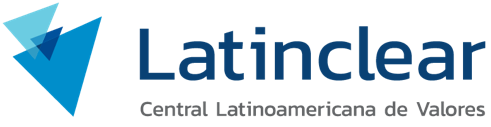 Auto-Certificación sobre Residencia Fiscal del Participante y de estatus de Institución Financiera, bajo la Ley 51 de 27 de octubre de 2016I. DATOS GENERALES DEL PARTICIPANTEI. DATOS GENERALES DEL PARTICIPANTEI. DATOS GENERALES DEL PARTICIPANTEI. DATOS GENERALES DEL PARTICIPANTEI. DATOS GENERALES DEL PARTICIPANTEI. DATOS GENERALES DEL PARTICIPANTEI. DATOS GENERALES DEL PARTICIPANTEI. DATOS GENERALES DEL PARTICIPANTEI. DATOS GENERALES DEL PARTICIPANTEI. DATOS GENERALES DEL PARTICIPANTEI. DATOS GENERALES DEL PARTICIPANTEI. DATOS GENERALES DEL PARTICIPANTERazón Social:Razón Social:Razón Social:Razón Social:Razón Social:Razón Social:Razón Social:Razón Social:Razón Social:Razón Social:Razón Social:Razón Social:País de constitución: País de constitución: País de constitución: País de constitución: País de constitución: País de constitución: País de constitución: No. de cuentas de custodia: No. de cuentas de custodia: No. de cuentas de custodia: No. de cuentas de custodia: No. de cuentas de custodia: Domicilio:Domicilio:Domicilio:Domicilio:Domicilio:Domicilio:Domicilio:Domicilio:Domicilio:Domicilio:Domicilio:Domicilio:No. de Teléfono:No. de Teléfono:No. de Teléfono:No. de Teléfono:No. de Teléfono:No. de Teléfono:No. de Teléfono:No. de GIIN:No. de GIIN:No. de GIIN:No. de GIIN:No. de GIIN:II. RESIDENCIA PARA FINES FISCALES II. RESIDENCIA PARA FINES FISCALES II. RESIDENCIA PARA FINES FISCALES II. RESIDENCIA PARA FINES FISCALES II. RESIDENCIA PARA FINES FISCALES II. RESIDENCIA PARA FINES FISCALES II. RESIDENCIA PARA FINES FISCALES II. RESIDENCIA PARA FINES FISCALES II. RESIDENCIA PARA FINES FISCALES II. RESIDENCIA PARA FINES FISCALES II. RESIDENCIA PARA FINES FISCALES II. RESIDENCIA PARA FINES FISCALES País de Residencia FiscalPaís de Residencia FiscalPaís de Residencia FiscalDirecciónDirecciónDirecciónDirecciónDirecciónDirecciónDirecciónNúmero de R.U.C. / NITNúmero de R.U.C. / NITIII.  AUTORIZACIÓN DEL SUMINISTRO DE DATOS PERSONALESIII.  AUTORIZACIÓN DEL SUMINISTRO DE DATOS PERSONALESIII.  AUTORIZACIÓN DEL SUMINISTRO DE DATOS PERSONALESIII.  AUTORIZACIÓN DEL SUMINISTRO DE DATOS PERSONALESIII.  AUTORIZACIÓN DEL SUMINISTRO DE DATOS PERSONALESIII.  AUTORIZACIÓN DEL SUMINISTRO DE DATOS PERSONALESIII.  AUTORIZACIÓN DEL SUMINISTRO DE DATOS PERSONALESIII.  AUTORIZACIÓN DEL SUMINISTRO DE DATOS PERSONALESIII.  AUTORIZACIÓN DEL SUMINISTRO DE DATOS PERSONALESIII.  AUTORIZACIÓN DEL SUMINISTRO DE DATOS PERSONALESIII.  AUTORIZACIÓN DEL SUMINISTRO DE DATOS PERSONALESIII.  AUTORIZACIÓN DEL SUMINISTRO DE DATOS PERSONALESEn atención a la Ley 81 de 26 de marzo de 2019 sobre Protección de Datos Personales y cualquiera modificación que se realice de tiempo en tiempo, autorizamos:Que Central Latinoamericana de Valores, S.A. lleve a cabo la recolección, almacenamiento, uso, transferencia o cualquier otro tratamiento que permita la citada ley (en adelante el “Tratamiento”) de los Datos Personales (teléfono, dirección, correo electrónico, entre otros), incluidos los datos biométricos y de imagen, los cuales hemos suministramos de manera voluntaria, con ocasión del presente documento. Que Central Latinoamericana de Valores, S.A., para realizar el análisis para el control y la prevención de delitos de blanqueo de capitales, financiamiento de terrorismo y financiamiento de proliferación de armas de destrucción masiva, transfiera los Datos Personales a proveedores externos de listas de riesgos. El Tratamiento de los Datos Personales suministrados de manera indirecta a Central Latinoamericana de Valores, S.A., los cuales declaramos que fueron transferidos con la respectiva autorización de los titulares y su empleo por parte de nosotros; además que hemos brindado información suficiente al titular de los datos personales del uso de los mismos.Que los Datos Personales que son recolectados por Central Latinoamericana de Valores, S.A. podrán ser compartidos con el Grupo Económico (Latinex Holdings, Inc., Latinex Capital, Inc., Bolsa Latinoamericana de Valores, S.A. y Central Latinoamericana de Valores, S.A.) y su tratamiento será descrito en el contrato que firmen ambas partes.En atención a la Ley 81 de 26 de marzo de 2019 sobre Protección de Datos Personales y cualquiera modificación que se realice de tiempo en tiempo, autorizamos:Que Central Latinoamericana de Valores, S.A. lleve a cabo la recolección, almacenamiento, uso, transferencia o cualquier otro tratamiento que permita la citada ley (en adelante el “Tratamiento”) de los Datos Personales (teléfono, dirección, correo electrónico, entre otros), incluidos los datos biométricos y de imagen, los cuales hemos suministramos de manera voluntaria, con ocasión del presente documento. Que Central Latinoamericana de Valores, S.A., para realizar el análisis para el control y la prevención de delitos de blanqueo de capitales, financiamiento de terrorismo y financiamiento de proliferación de armas de destrucción masiva, transfiera los Datos Personales a proveedores externos de listas de riesgos. El Tratamiento de los Datos Personales suministrados de manera indirecta a Central Latinoamericana de Valores, S.A., los cuales declaramos que fueron transferidos con la respectiva autorización de los titulares y su empleo por parte de nosotros; además que hemos brindado información suficiente al titular de los datos personales del uso de los mismos.Que los Datos Personales que son recolectados por Central Latinoamericana de Valores, S.A. podrán ser compartidos con el Grupo Económico (Latinex Holdings, Inc., Latinex Capital, Inc., Bolsa Latinoamericana de Valores, S.A. y Central Latinoamericana de Valores, S.A.) y su tratamiento será descrito en el contrato que firmen ambas partes.En atención a la Ley 81 de 26 de marzo de 2019 sobre Protección de Datos Personales y cualquiera modificación que se realice de tiempo en tiempo, autorizamos:Que Central Latinoamericana de Valores, S.A. lleve a cabo la recolección, almacenamiento, uso, transferencia o cualquier otro tratamiento que permita la citada ley (en adelante el “Tratamiento”) de los Datos Personales (teléfono, dirección, correo electrónico, entre otros), incluidos los datos biométricos y de imagen, los cuales hemos suministramos de manera voluntaria, con ocasión del presente documento. Que Central Latinoamericana de Valores, S.A., para realizar el análisis para el control y la prevención de delitos de blanqueo de capitales, financiamiento de terrorismo y financiamiento de proliferación de armas de destrucción masiva, transfiera los Datos Personales a proveedores externos de listas de riesgos. El Tratamiento de los Datos Personales suministrados de manera indirecta a Central Latinoamericana de Valores, S.A., los cuales declaramos que fueron transferidos con la respectiva autorización de los titulares y su empleo por parte de nosotros; además que hemos brindado información suficiente al titular de los datos personales del uso de los mismos.Que los Datos Personales que son recolectados por Central Latinoamericana de Valores, S.A. podrán ser compartidos con el Grupo Económico (Latinex Holdings, Inc., Latinex Capital, Inc., Bolsa Latinoamericana de Valores, S.A. y Central Latinoamericana de Valores, S.A.) y su tratamiento será descrito en el contrato que firmen ambas partes.En atención a la Ley 81 de 26 de marzo de 2019 sobre Protección de Datos Personales y cualquiera modificación que se realice de tiempo en tiempo, autorizamos:Que Central Latinoamericana de Valores, S.A. lleve a cabo la recolección, almacenamiento, uso, transferencia o cualquier otro tratamiento que permita la citada ley (en adelante el “Tratamiento”) de los Datos Personales (teléfono, dirección, correo electrónico, entre otros), incluidos los datos biométricos y de imagen, los cuales hemos suministramos de manera voluntaria, con ocasión del presente documento. Que Central Latinoamericana de Valores, S.A., para realizar el análisis para el control y la prevención de delitos de blanqueo de capitales, financiamiento de terrorismo y financiamiento de proliferación de armas de destrucción masiva, transfiera los Datos Personales a proveedores externos de listas de riesgos. El Tratamiento de los Datos Personales suministrados de manera indirecta a Central Latinoamericana de Valores, S.A., los cuales declaramos que fueron transferidos con la respectiva autorización de los titulares y su empleo por parte de nosotros; además que hemos brindado información suficiente al titular de los datos personales del uso de los mismos.Que los Datos Personales que son recolectados por Central Latinoamericana de Valores, S.A. podrán ser compartidos con el Grupo Económico (Latinex Holdings, Inc., Latinex Capital, Inc., Bolsa Latinoamericana de Valores, S.A. y Central Latinoamericana de Valores, S.A.) y su tratamiento será descrito en el contrato que firmen ambas partes.En atención a la Ley 81 de 26 de marzo de 2019 sobre Protección de Datos Personales y cualquiera modificación que se realice de tiempo en tiempo, autorizamos:Que Central Latinoamericana de Valores, S.A. lleve a cabo la recolección, almacenamiento, uso, transferencia o cualquier otro tratamiento que permita la citada ley (en adelante el “Tratamiento”) de los Datos Personales (teléfono, dirección, correo electrónico, entre otros), incluidos los datos biométricos y de imagen, los cuales hemos suministramos de manera voluntaria, con ocasión del presente documento. Que Central Latinoamericana de Valores, S.A., para realizar el análisis para el control y la prevención de delitos de blanqueo de capitales, financiamiento de terrorismo y financiamiento de proliferación de armas de destrucción masiva, transfiera los Datos Personales a proveedores externos de listas de riesgos. El Tratamiento de los Datos Personales suministrados de manera indirecta a Central Latinoamericana de Valores, S.A., los cuales declaramos que fueron transferidos con la respectiva autorización de los titulares y su empleo por parte de nosotros; además que hemos brindado información suficiente al titular de los datos personales del uso de los mismos.Que los Datos Personales que son recolectados por Central Latinoamericana de Valores, S.A. podrán ser compartidos con el Grupo Económico (Latinex Holdings, Inc., Latinex Capital, Inc., Bolsa Latinoamericana de Valores, S.A. y Central Latinoamericana de Valores, S.A.) y su tratamiento será descrito en el contrato que firmen ambas partes.En atención a la Ley 81 de 26 de marzo de 2019 sobre Protección de Datos Personales y cualquiera modificación que se realice de tiempo en tiempo, autorizamos:Que Central Latinoamericana de Valores, S.A. lleve a cabo la recolección, almacenamiento, uso, transferencia o cualquier otro tratamiento que permita la citada ley (en adelante el “Tratamiento”) de los Datos Personales (teléfono, dirección, correo electrónico, entre otros), incluidos los datos biométricos y de imagen, los cuales hemos suministramos de manera voluntaria, con ocasión del presente documento. Que Central Latinoamericana de Valores, S.A., para realizar el análisis para el control y la prevención de delitos de blanqueo de capitales, financiamiento de terrorismo y financiamiento de proliferación de armas de destrucción masiva, transfiera los Datos Personales a proveedores externos de listas de riesgos. El Tratamiento de los Datos Personales suministrados de manera indirecta a Central Latinoamericana de Valores, S.A., los cuales declaramos que fueron transferidos con la respectiva autorización de los titulares y su empleo por parte de nosotros; además que hemos brindado información suficiente al titular de los datos personales del uso de los mismos.Que los Datos Personales que son recolectados por Central Latinoamericana de Valores, S.A. podrán ser compartidos con el Grupo Económico (Latinex Holdings, Inc., Latinex Capital, Inc., Bolsa Latinoamericana de Valores, S.A. y Central Latinoamericana de Valores, S.A.) y su tratamiento será descrito en el contrato que firmen ambas partes.En atención a la Ley 81 de 26 de marzo de 2019 sobre Protección de Datos Personales y cualquiera modificación que se realice de tiempo en tiempo, autorizamos:Que Central Latinoamericana de Valores, S.A. lleve a cabo la recolección, almacenamiento, uso, transferencia o cualquier otro tratamiento que permita la citada ley (en adelante el “Tratamiento”) de los Datos Personales (teléfono, dirección, correo electrónico, entre otros), incluidos los datos biométricos y de imagen, los cuales hemos suministramos de manera voluntaria, con ocasión del presente documento. Que Central Latinoamericana de Valores, S.A., para realizar el análisis para el control y la prevención de delitos de blanqueo de capitales, financiamiento de terrorismo y financiamiento de proliferación de armas de destrucción masiva, transfiera los Datos Personales a proveedores externos de listas de riesgos. El Tratamiento de los Datos Personales suministrados de manera indirecta a Central Latinoamericana de Valores, S.A., los cuales declaramos que fueron transferidos con la respectiva autorización de los titulares y su empleo por parte de nosotros; además que hemos brindado información suficiente al titular de los datos personales del uso de los mismos.Que los Datos Personales que son recolectados por Central Latinoamericana de Valores, S.A. podrán ser compartidos con el Grupo Económico (Latinex Holdings, Inc., Latinex Capital, Inc., Bolsa Latinoamericana de Valores, S.A. y Central Latinoamericana de Valores, S.A.) y su tratamiento será descrito en el contrato que firmen ambas partes.En atención a la Ley 81 de 26 de marzo de 2019 sobre Protección de Datos Personales y cualquiera modificación que se realice de tiempo en tiempo, autorizamos:Que Central Latinoamericana de Valores, S.A. lleve a cabo la recolección, almacenamiento, uso, transferencia o cualquier otro tratamiento que permita la citada ley (en adelante el “Tratamiento”) de los Datos Personales (teléfono, dirección, correo electrónico, entre otros), incluidos los datos biométricos y de imagen, los cuales hemos suministramos de manera voluntaria, con ocasión del presente documento. Que Central Latinoamericana de Valores, S.A., para realizar el análisis para el control y la prevención de delitos de blanqueo de capitales, financiamiento de terrorismo y financiamiento de proliferación de armas de destrucción masiva, transfiera los Datos Personales a proveedores externos de listas de riesgos. El Tratamiento de los Datos Personales suministrados de manera indirecta a Central Latinoamericana de Valores, S.A., los cuales declaramos que fueron transferidos con la respectiva autorización de los titulares y su empleo por parte de nosotros; además que hemos brindado información suficiente al titular de los datos personales del uso de los mismos.Que los Datos Personales que son recolectados por Central Latinoamericana de Valores, S.A. podrán ser compartidos con el Grupo Económico (Latinex Holdings, Inc., Latinex Capital, Inc., Bolsa Latinoamericana de Valores, S.A. y Central Latinoamericana de Valores, S.A.) y su tratamiento será descrito en el contrato que firmen ambas partes.En atención a la Ley 81 de 26 de marzo de 2019 sobre Protección de Datos Personales y cualquiera modificación que se realice de tiempo en tiempo, autorizamos:Que Central Latinoamericana de Valores, S.A. lleve a cabo la recolección, almacenamiento, uso, transferencia o cualquier otro tratamiento que permita la citada ley (en adelante el “Tratamiento”) de los Datos Personales (teléfono, dirección, correo electrónico, entre otros), incluidos los datos biométricos y de imagen, los cuales hemos suministramos de manera voluntaria, con ocasión del presente documento. Que Central Latinoamericana de Valores, S.A., para realizar el análisis para el control y la prevención de delitos de blanqueo de capitales, financiamiento de terrorismo y financiamiento de proliferación de armas de destrucción masiva, transfiera los Datos Personales a proveedores externos de listas de riesgos. El Tratamiento de los Datos Personales suministrados de manera indirecta a Central Latinoamericana de Valores, S.A., los cuales declaramos que fueron transferidos con la respectiva autorización de los titulares y su empleo por parte de nosotros; además que hemos brindado información suficiente al titular de los datos personales del uso de los mismos.Que los Datos Personales que son recolectados por Central Latinoamericana de Valores, S.A. podrán ser compartidos con el Grupo Económico (Latinex Holdings, Inc., Latinex Capital, Inc., Bolsa Latinoamericana de Valores, S.A. y Central Latinoamericana de Valores, S.A.) y su tratamiento será descrito en el contrato que firmen ambas partes.En atención a la Ley 81 de 26 de marzo de 2019 sobre Protección de Datos Personales y cualquiera modificación que se realice de tiempo en tiempo, autorizamos:Que Central Latinoamericana de Valores, S.A. lleve a cabo la recolección, almacenamiento, uso, transferencia o cualquier otro tratamiento que permita la citada ley (en adelante el “Tratamiento”) de los Datos Personales (teléfono, dirección, correo electrónico, entre otros), incluidos los datos biométricos y de imagen, los cuales hemos suministramos de manera voluntaria, con ocasión del presente documento. Que Central Latinoamericana de Valores, S.A., para realizar el análisis para el control y la prevención de delitos de blanqueo de capitales, financiamiento de terrorismo y financiamiento de proliferación de armas de destrucción masiva, transfiera los Datos Personales a proveedores externos de listas de riesgos. El Tratamiento de los Datos Personales suministrados de manera indirecta a Central Latinoamericana de Valores, S.A., los cuales declaramos que fueron transferidos con la respectiva autorización de los titulares y su empleo por parte de nosotros; además que hemos brindado información suficiente al titular de los datos personales del uso de los mismos.Que los Datos Personales que son recolectados por Central Latinoamericana de Valores, S.A. podrán ser compartidos con el Grupo Económico (Latinex Holdings, Inc., Latinex Capital, Inc., Bolsa Latinoamericana de Valores, S.A. y Central Latinoamericana de Valores, S.A.) y su tratamiento será descrito en el contrato que firmen ambas partes.En atención a la Ley 81 de 26 de marzo de 2019 sobre Protección de Datos Personales y cualquiera modificación que se realice de tiempo en tiempo, autorizamos:Que Central Latinoamericana de Valores, S.A. lleve a cabo la recolección, almacenamiento, uso, transferencia o cualquier otro tratamiento que permita la citada ley (en adelante el “Tratamiento”) de los Datos Personales (teléfono, dirección, correo electrónico, entre otros), incluidos los datos biométricos y de imagen, los cuales hemos suministramos de manera voluntaria, con ocasión del presente documento. Que Central Latinoamericana de Valores, S.A., para realizar el análisis para el control y la prevención de delitos de blanqueo de capitales, financiamiento de terrorismo y financiamiento de proliferación de armas de destrucción masiva, transfiera los Datos Personales a proveedores externos de listas de riesgos. El Tratamiento de los Datos Personales suministrados de manera indirecta a Central Latinoamericana de Valores, S.A., los cuales declaramos que fueron transferidos con la respectiva autorización de los titulares y su empleo por parte de nosotros; además que hemos brindado información suficiente al titular de los datos personales del uso de los mismos.Que los Datos Personales que son recolectados por Central Latinoamericana de Valores, S.A. podrán ser compartidos con el Grupo Económico (Latinex Holdings, Inc., Latinex Capital, Inc., Bolsa Latinoamericana de Valores, S.A. y Central Latinoamericana de Valores, S.A.) y su tratamiento será descrito en el contrato que firmen ambas partes.En atención a la Ley 81 de 26 de marzo de 2019 sobre Protección de Datos Personales y cualquiera modificación que se realice de tiempo en tiempo, autorizamos:Que Central Latinoamericana de Valores, S.A. lleve a cabo la recolección, almacenamiento, uso, transferencia o cualquier otro tratamiento que permita la citada ley (en adelante el “Tratamiento”) de los Datos Personales (teléfono, dirección, correo electrónico, entre otros), incluidos los datos biométricos y de imagen, los cuales hemos suministramos de manera voluntaria, con ocasión del presente documento. Que Central Latinoamericana de Valores, S.A., para realizar el análisis para el control y la prevención de delitos de blanqueo de capitales, financiamiento de terrorismo y financiamiento de proliferación de armas de destrucción masiva, transfiera los Datos Personales a proveedores externos de listas de riesgos. El Tratamiento de los Datos Personales suministrados de manera indirecta a Central Latinoamericana de Valores, S.A., los cuales declaramos que fueron transferidos con la respectiva autorización de los titulares y su empleo por parte de nosotros; además que hemos brindado información suficiente al titular de los datos personales del uso de los mismos.Que los Datos Personales que son recolectados por Central Latinoamericana de Valores, S.A. podrán ser compartidos con el Grupo Económico (Latinex Holdings, Inc., Latinex Capital, Inc., Bolsa Latinoamericana de Valores, S.A. y Central Latinoamericana de Valores, S.A.) y su tratamiento será descrito en el contrato que firmen ambas partes.IV. DECLARACIÓN BAJO GRAVEDAD DE JURAMENTEIV. DECLARACIÓN BAJO GRAVEDAD DE JURAMENTEIV. DECLARACIÓN BAJO GRAVEDAD DE JURAMENTEIV. DECLARACIÓN BAJO GRAVEDAD DE JURAMENTEIV. DECLARACIÓN BAJO GRAVEDAD DE JURAMENTEIV. DECLARACIÓN BAJO GRAVEDAD DE JURAMENTEIV. DECLARACIÓN BAJO GRAVEDAD DE JURAMENTEIV. DECLARACIÓN BAJO GRAVEDAD DE JURAMENTEIV. DECLARACIÓN BAJO GRAVEDAD DE JURAMENTEIV. DECLARACIÓN BAJO GRAVEDAD DE JURAMENTEIV. DECLARACIÓN BAJO GRAVEDAD DE JURAMENTEIV. DECLARACIÓN BAJO GRAVEDAD DE JURAMENTEEl/los abajo firmante(s), declara(amos):Que EL PARTICIPANTE, con base en la Ley 51 de 27 de octubre de 2016, es una INSTITUCIÓN FINANCIERA, según se define tal término en el artículo 3, numeral 25 de dicha Ley. En tal sentido, certific(o)(amos) que el PARTICIPANTE NO ES PERSONA REPORTABLE, según se define tal término en el artículo 3, numeral 32 de dicha Ley. Certific(o)(amos) que esto(y)(amos) autorizado(s) a firmar este formulario de auto-certificación en nombre del Participante, respecto de todas las cuentas con las cuales se relaciona este formulario. Compromet(o)(emos) al Participante a que, si ocurre algún cambio en las circunstancias que afecte u ocasione que la información contenida en este documento se torne incorrecta, inexacta o incompleta; el Participante, en el plazo de 30 días continuos siguientes a la ocurrencia del cambio de circunstancias, deberá suministrar una nueva auto certificación a Latinclear que contenga la información correcta, actualizada y completa. BAJO GRAVEDAD DE JURAMENTO, certific(o)(amos) que todas las declaraciones e información contenida en este formulario, son, a mi(nuestro) leal saber y entender, correctas, exactas y completas. El/los abajo firmante(s), declara(amos):Que EL PARTICIPANTE, con base en la Ley 51 de 27 de octubre de 2016, es una INSTITUCIÓN FINANCIERA, según se define tal término en el artículo 3, numeral 25 de dicha Ley. En tal sentido, certific(o)(amos) que el PARTICIPANTE NO ES PERSONA REPORTABLE, según se define tal término en el artículo 3, numeral 32 de dicha Ley. Certific(o)(amos) que esto(y)(amos) autorizado(s) a firmar este formulario de auto-certificación en nombre del Participante, respecto de todas las cuentas con las cuales se relaciona este formulario. Compromet(o)(emos) al Participante a que, si ocurre algún cambio en las circunstancias que afecte u ocasione que la información contenida en este documento se torne incorrecta, inexacta o incompleta; el Participante, en el plazo de 30 días continuos siguientes a la ocurrencia del cambio de circunstancias, deberá suministrar una nueva auto certificación a Latinclear que contenga la información correcta, actualizada y completa. BAJO GRAVEDAD DE JURAMENTO, certific(o)(amos) que todas las declaraciones e información contenida en este formulario, son, a mi(nuestro) leal saber y entender, correctas, exactas y completas. El/los abajo firmante(s), declara(amos):Que EL PARTICIPANTE, con base en la Ley 51 de 27 de octubre de 2016, es una INSTITUCIÓN FINANCIERA, según se define tal término en el artículo 3, numeral 25 de dicha Ley. En tal sentido, certific(o)(amos) que el PARTICIPANTE NO ES PERSONA REPORTABLE, según se define tal término en el artículo 3, numeral 32 de dicha Ley. Certific(o)(amos) que esto(y)(amos) autorizado(s) a firmar este formulario de auto-certificación en nombre del Participante, respecto de todas las cuentas con las cuales se relaciona este formulario. Compromet(o)(emos) al Participante a que, si ocurre algún cambio en las circunstancias que afecte u ocasione que la información contenida en este documento se torne incorrecta, inexacta o incompleta; el Participante, en el plazo de 30 días continuos siguientes a la ocurrencia del cambio de circunstancias, deberá suministrar una nueva auto certificación a Latinclear que contenga la información correcta, actualizada y completa. BAJO GRAVEDAD DE JURAMENTO, certific(o)(amos) que todas las declaraciones e información contenida en este formulario, son, a mi(nuestro) leal saber y entender, correctas, exactas y completas. El/los abajo firmante(s), declara(amos):Que EL PARTICIPANTE, con base en la Ley 51 de 27 de octubre de 2016, es una INSTITUCIÓN FINANCIERA, según se define tal término en el artículo 3, numeral 25 de dicha Ley. En tal sentido, certific(o)(amos) que el PARTICIPANTE NO ES PERSONA REPORTABLE, según se define tal término en el artículo 3, numeral 32 de dicha Ley. Certific(o)(amos) que esto(y)(amos) autorizado(s) a firmar este formulario de auto-certificación en nombre del Participante, respecto de todas las cuentas con las cuales se relaciona este formulario. Compromet(o)(emos) al Participante a que, si ocurre algún cambio en las circunstancias que afecte u ocasione que la información contenida en este documento se torne incorrecta, inexacta o incompleta; el Participante, en el plazo de 30 días continuos siguientes a la ocurrencia del cambio de circunstancias, deberá suministrar una nueva auto certificación a Latinclear que contenga la información correcta, actualizada y completa. BAJO GRAVEDAD DE JURAMENTO, certific(o)(amos) que todas las declaraciones e información contenida en este formulario, son, a mi(nuestro) leal saber y entender, correctas, exactas y completas. El/los abajo firmante(s), declara(amos):Que EL PARTICIPANTE, con base en la Ley 51 de 27 de octubre de 2016, es una INSTITUCIÓN FINANCIERA, según se define tal término en el artículo 3, numeral 25 de dicha Ley. En tal sentido, certific(o)(amos) que el PARTICIPANTE NO ES PERSONA REPORTABLE, según se define tal término en el artículo 3, numeral 32 de dicha Ley. Certific(o)(amos) que esto(y)(amos) autorizado(s) a firmar este formulario de auto-certificación en nombre del Participante, respecto de todas las cuentas con las cuales se relaciona este formulario. Compromet(o)(emos) al Participante a que, si ocurre algún cambio en las circunstancias que afecte u ocasione que la información contenida en este documento se torne incorrecta, inexacta o incompleta; el Participante, en el plazo de 30 días continuos siguientes a la ocurrencia del cambio de circunstancias, deberá suministrar una nueva auto certificación a Latinclear que contenga la información correcta, actualizada y completa. BAJO GRAVEDAD DE JURAMENTO, certific(o)(amos) que todas las declaraciones e información contenida en este formulario, son, a mi(nuestro) leal saber y entender, correctas, exactas y completas. El/los abajo firmante(s), declara(amos):Que EL PARTICIPANTE, con base en la Ley 51 de 27 de octubre de 2016, es una INSTITUCIÓN FINANCIERA, según se define tal término en el artículo 3, numeral 25 de dicha Ley. En tal sentido, certific(o)(amos) que el PARTICIPANTE NO ES PERSONA REPORTABLE, según se define tal término en el artículo 3, numeral 32 de dicha Ley. Certific(o)(amos) que esto(y)(amos) autorizado(s) a firmar este formulario de auto-certificación en nombre del Participante, respecto de todas las cuentas con las cuales se relaciona este formulario. Compromet(o)(emos) al Participante a que, si ocurre algún cambio en las circunstancias que afecte u ocasione que la información contenida en este documento se torne incorrecta, inexacta o incompleta; el Participante, en el plazo de 30 días continuos siguientes a la ocurrencia del cambio de circunstancias, deberá suministrar una nueva auto certificación a Latinclear que contenga la información correcta, actualizada y completa. BAJO GRAVEDAD DE JURAMENTO, certific(o)(amos) que todas las declaraciones e información contenida en este formulario, son, a mi(nuestro) leal saber y entender, correctas, exactas y completas. El/los abajo firmante(s), declara(amos):Que EL PARTICIPANTE, con base en la Ley 51 de 27 de octubre de 2016, es una INSTITUCIÓN FINANCIERA, según se define tal término en el artículo 3, numeral 25 de dicha Ley. En tal sentido, certific(o)(amos) que el PARTICIPANTE NO ES PERSONA REPORTABLE, según se define tal término en el artículo 3, numeral 32 de dicha Ley. Certific(o)(amos) que esto(y)(amos) autorizado(s) a firmar este formulario de auto-certificación en nombre del Participante, respecto de todas las cuentas con las cuales se relaciona este formulario. Compromet(o)(emos) al Participante a que, si ocurre algún cambio en las circunstancias que afecte u ocasione que la información contenida en este documento se torne incorrecta, inexacta o incompleta; el Participante, en el plazo de 30 días continuos siguientes a la ocurrencia del cambio de circunstancias, deberá suministrar una nueva auto certificación a Latinclear que contenga la información correcta, actualizada y completa. BAJO GRAVEDAD DE JURAMENTO, certific(o)(amos) que todas las declaraciones e información contenida en este formulario, son, a mi(nuestro) leal saber y entender, correctas, exactas y completas. El/los abajo firmante(s), declara(amos):Que EL PARTICIPANTE, con base en la Ley 51 de 27 de octubre de 2016, es una INSTITUCIÓN FINANCIERA, según se define tal término en el artículo 3, numeral 25 de dicha Ley. En tal sentido, certific(o)(amos) que el PARTICIPANTE NO ES PERSONA REPORTABLE, según se define tal término en el artículo 3, numeral 32 de dicha Ley. Certific(o)(amos) que esto(y)(amos) autorizado(s) a firmar este formulario de auto-certificación en nombre del Participante, respecto de todas las cuentas con las cuales se relaciona este formulario. Compromet(o)(emos) al Participante a que, si ocurre algún cambio en las circunstancias que afecte u ocasione que la información contenida en este documento se torne incorrecta, inexacta o incompleta; el Participante, en el plazo de 30 días continuos siguientes a la ocurrencia del cambio de circunstancias, deberá suministrar una nueva auto certificación a Latinclear que contenga la información correcta, actualizada y completa. BAJO GRAVEDAD DE JURAMENTO, certific(o)(amos) que todas las declaraciones e información contenida en este formulario, son, a mi(nuestro) leal saber y entender, correctas, exactas y completas. El/los abajo firmante(s), declara(amos):Que EL PARTICIPANTE, con base en la Ley 51 de 27 de octubre de 2016, es una INSTITUCIÓN FINANCIERA, según se define tal término en el artículo 3, numeral 25 de dicha Ley. En tal sentido, certific(o)(amos) que el PARTICIPANTE NO ES PERSONA REPORTABLE, según se define tal término en el artículo 3, numeral 32 de dicha Ley. Certific(o)(amos) que esto(y)(amos) autorizado(s) a firmar este formulario de auto-certificación en nombre del Participante, respecto de todas las cuentas con las cuales se relaciona este formulario. Compromet(o)(emos) al Participante a que, si ocurre algún cambio en las circunstancias que afecte u ocasione que la información contenida en este documento se torne incorrecta, inexacta o incompleta; el Participante, en el plazo de 30 días continuos siguientes a la ocurrencia del cambio de circunstancias, deberá suministrar una nueva auto certificación a Latinclear que contenga la información correcta, actualizada y completa. BAJO GRAVEDAD DE JURAMENTO, certific(o)(amos) que todas las declaraciones e información contenida en este formulario, son, a mi(nuestro) leal saber y entender, correctas, exactas y completas. El/los abajo firmante(s), declara(amos):Que EL PARTICIPANTE, con base en la Ley 51 de 27 de octubre de 2016, es una INSTITUCIÓN FINANCIERA, según se define tal término en el artículo 3, numeral 25 de dicha Ley. En tal sentido, certific(o)(amos) que el PARTICIPANTE NO ES PERSONA REPORTABLE, según se define tal término en el artículo 3, numeral 32 de dicha Ley. Certific(o)(amos) que esto(y)(amos) autorizado(s) a firmar este formulario de auto-certificación en nombre del Participante, respecto de todas las cuentas con las cuales se relaciona este formulario. Compromet(o)(emos) al Participante a que, si ocurre algún cambio en las circunstancias que afecte u ocasione que la información contenida en este documento se torne incorrecta, inexacta o incompleta; el Participante, en el plazo de 30 días continuos siguientes a la ocurrencia del cambio de circunstancias, deberá suministrar una nueva auto certificación a Latinclear que contenga la información correcta, actualizada y completa. BAJO GRAVEDAD DE JURAMENTO, certific(o)(amos) que todas las declaraciones e información contenida en este formulario, son, a mi(nuestro) leal saber y entender, correctas, exactas y completas. El/los abajo firmante(s), declara(amos):Que EL PARTICIPANTE, con base en la Ley 51 de 27 de octubre de 2016, es una INSTITUCIÓN FINANCIERA, según se define tal término en el artículo 3, numeral 25 de dicha Ley. En tal sentido, certific(o)(amos) que el PARTICIPANTE NO ES PERSONA REPORTABLE, según se define tal término en el artículo 3, numeral 32 de dicha Ley. Certific(o)(amos) que esto(y)(amos) autorizado(s) a firmar este formulario de auto-certificación en nombre del Participante, respecto de todas las cuentas con las cuales se relaciona este formulario. Compromet(o)(emos) al Participante a que, si ocurre algún cambio en las circunstancias que afecte u ocasione que la información contenida en este documento se torne incorrecta, inexacta o incompleta; el Participante, en el plazo de 30 días continuos siguientes a la ocurrencia del cambio de circunstancias, deberá suministrar una nueva auto certificación a Latinclear que contenga la información correcta, actualizada y completa. BAJO GRAVEDAD DE JURAMENTO, certific(o)(amos) que todas las declaraciones e información contenida en este formulario, son, a mi(nuestro) leal saber y entender, correctas, exactas y completas. El/los abajo firmante(s), declara(amos):Que EL PARTICIPANTE, con base en la Ley 51 de 27 de octubre de 2016, es una INSTITUCIÓN FINANCIERA, según se define tal término en el artículo 3, numeral 25 de dicha Ley. En tal sentido, certific(o)(amos) que el PARTICIPANTE NO ES PERSONA REPORTABLE, según se define tal término en el artículo 3, numeral 32 de dicha Ley. Certific(o)(amos) que esto(y)(amos) autorizado(s) a firmar este formulario de auto-certificación en nombre del Participante, respecto de todas las cuentas con las cuales se relaciona este formulario. Compromet(o)(emos) al Participante a que, si ocurre algún cambio en las circunstancias que afecte u ocasione que la información contenida en este documento se torne incorrecta, inexacta o incompleta; el Participante, en el plazo de 30 días continuos siguientes a la ocurrencia del cambio de circunstancias, deberá suministrar una nueva auto certificación a Latinclear que contenga la información correcta, actualizada y completa. BAJO GRAVEDAD DE JURAMENTO, certific(o)(amos) que todas las declaraciones e información contenida en este formulario, son, a mi(nuestro) leal saber y entender, correctas, exactas y completas. Nombre:Firma:Fecha:Nombre:Firma: